Haljastuskonteinerite teisaldamine ja tagasiteisaldamine, 1 alus		              	245,42 €Haljastuskonteinerite teisaldamine ja tagasiteisaldamine, 2 alust				322,12 €Haljastuskonteinerite teisaldamine ja tagasiteisaldamine, 3 alust				375,80 €Haljastuskonteinerite teisaldamine ja tagasiteisaldamine, 4 alust				429,49 €Haljastuskonteinerite teisaldamine ja tagasiteisaldamine, 5 alust				483,17 €Haljastuskonteinerite teisaldamine ja tagasiteisaldamine, 6 alust				579,80 €Haljastuskonteinerite teisaldamine ja tagasiteisaldamine, 7 alust		                            559,87 €Haljastuskonteinerite teisaldamine ja tagasiteisaldamine, 8 alust				 598,21 €Haljastuskonteinerite teisaldamine ja tagasiteisaldamine, 9 alust		  		  621,22 €Haljastuskonteinerite teisaldamine ja tagasiteisaldamine, 10 alust			 	  644,23 €Haljastuskonteinerite teisaldamine ja tagasiteisaldamine, 11 alust				  667,24 €Haljastuskonteinerite teisaldamine ja tagasiteisaldamine, 12 alust				  682,57 €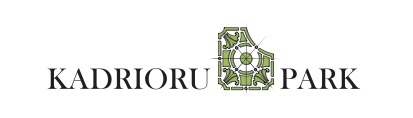 